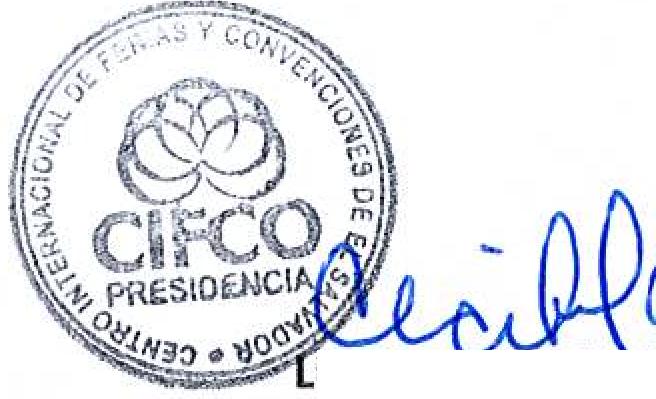 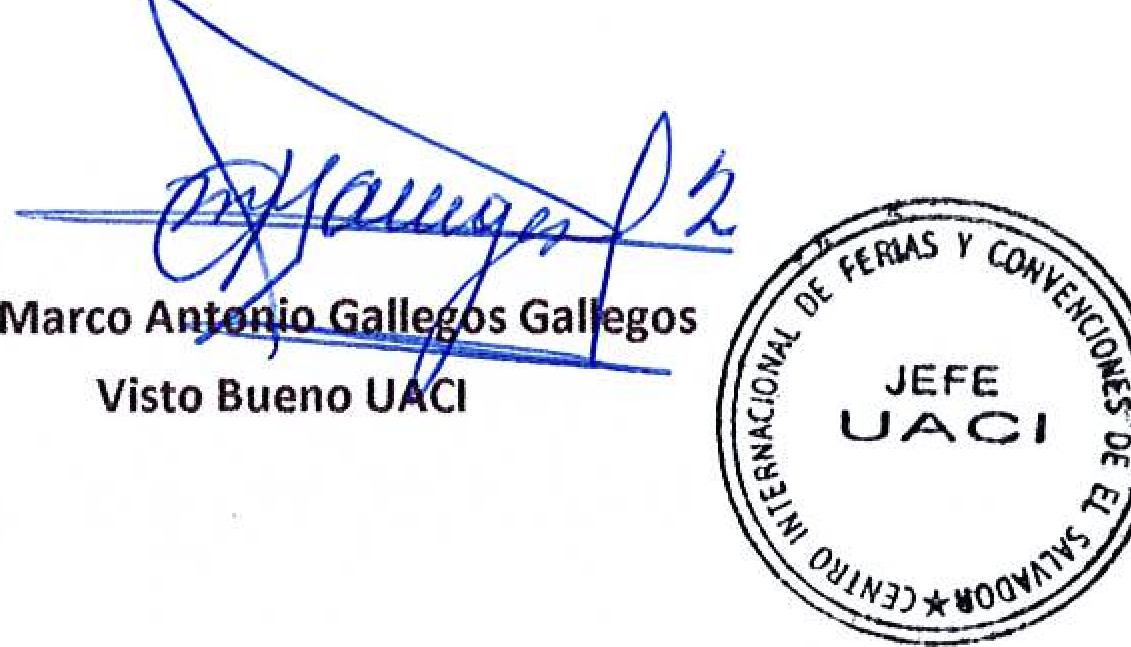 Condiciones Generales:Lugar de entrega:	Avenida La Revolución No. 222, Colonia San Benito, San SalvadorOlas lunes y jueves. Para solicitarlo presentar: Original Orden de Suministro, copia CompromisoEntrega de quedan: Presupuestario, Acta de Recepción, Comprobante de Crédito Fiscal (descontando el 1 % en concepto de retención del IVA).Forma de pago:	30 diasEntrega de cheques: Dias viernesContactar con Xiomara UrbinaTel. 2132-7055, Administradora de la Orden de Suministro yForma de entrega: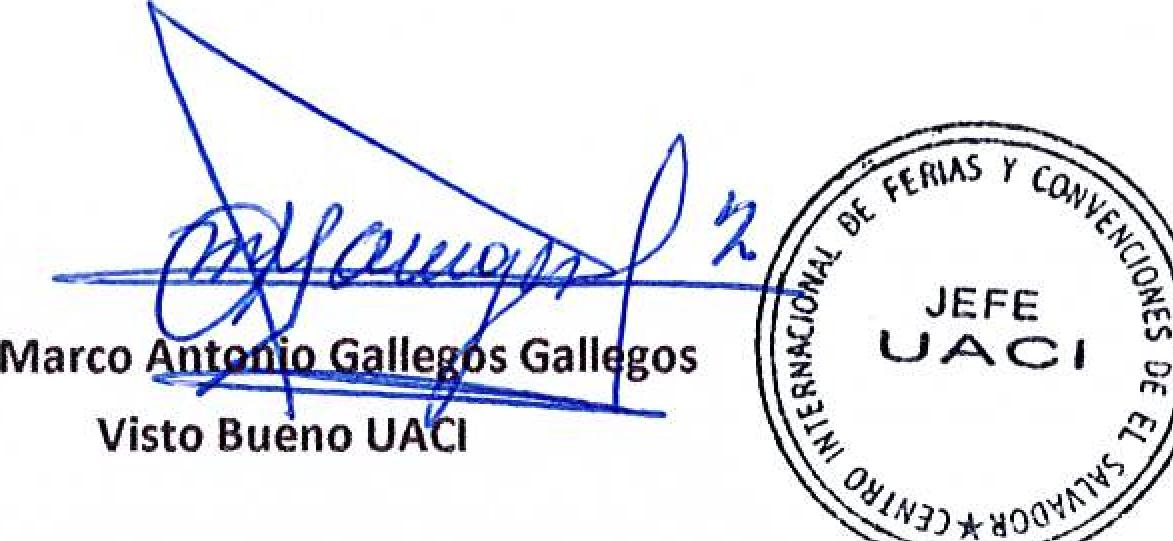 Condiciones Generales:Lugar de entrega:	Avenida La Revolución No. 222, Colonia San Benito, San SalvadorDias lunes y jueves. Para solicitarlo presentar: Original Orden de Suministro, copia CompromisoEntrega de quedan: Presupuestario, Acta de Recepción, Comprobante de Crédito Fiscal (descontando el 1 % en concepto de retención del IVA).Forma de pago:	30 diasEntrega de cheques: Dias viernesContactar con Xioniara UrbinaTel. 2132-7055, Administradora de la Orden de Suministro yForma de entrega:responsable de elaborar Acta de Recepción con contratista                                         			Licda. Marta Cecibei Lau 
        				Autorizado Presidencia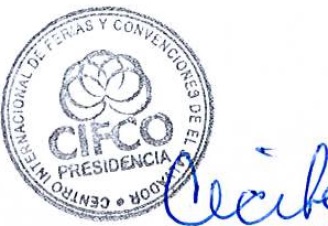 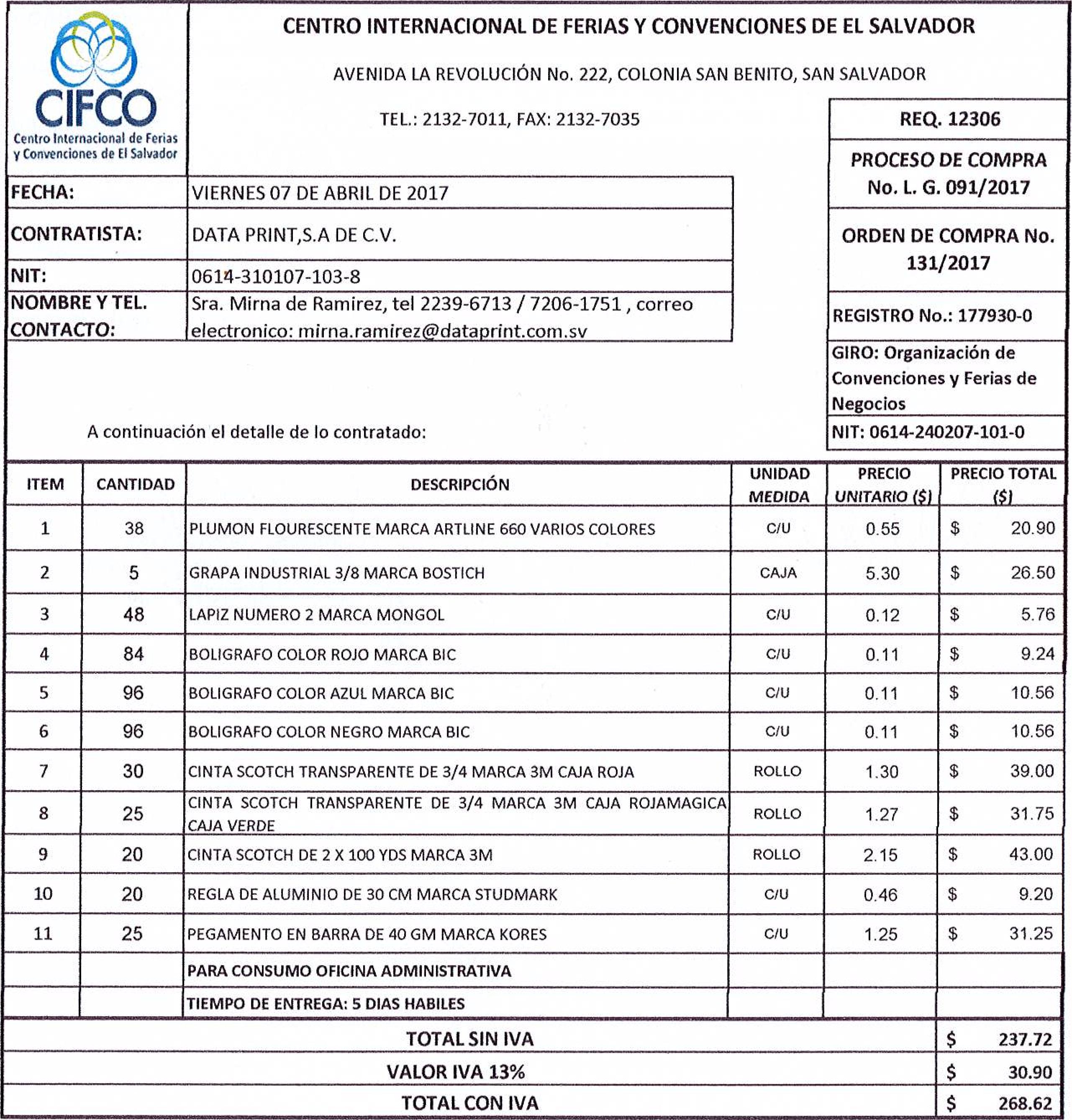 ejCentro Internacional de Ferias 
y Convenciones de El SalvadorejCentro Internacional de Ferias 
y Convenciones de El SalvadorCIFWTEL.:CENTRO INTERNACIONAL DE FERIAS Y CONVENCIONESAVENIDA LA REVOLUCIÓN No. 222, COLONIA SAN 
2132-7011, FAX: 2132-7035DEBENITO, SANEL SALVADORSALVADOREL SALVADORSALVADORejCentro Internacional de Ferias 
y Convenciones de El SalvadorejCentro Internacional de Ferias 
y Convenciones de El SalvadorCIFWTEL.:CENTRO INTERNACIONAL DE FERIAS Y CONVENCIONESAVENIDA LA REVOLUCIÓN No. 222, COLONIA SAN 
2132-7011, FAX: 2132-7035DEBENITO, SANREQ. 12306REQ. 12306ejCentro Internacional de Ferias 
y Convenciones de El SalvadorejCentro Internacional de Ferias 
y Convenciones de El SalvadorCIFWTEL.:CENTRO INTERNACIONAL DE FERIAS Y CONVENCIONESAVENIDA LA REVOLUCIÓN No. 222, COLONIA SAN 
2132-7011, FAX: 2132-7035DEBENITO, SANPROCESO DE COMPRA 
No. 1. G. 091/2017PROCESO DE COMPRA 
No. 1. G. 091/2017FECHA:FECHA:VIERNES 07 DE ABRIL DE 2017DEBENITO, SANPROCESO DE COMPRA 
No. 1. G. 091/2017PROCESO DE COMPRA 
No. 1. G. 091/2017CONTRATISTA:CONTRATISTA:1NOE ALBERTO GUILLENDEBENITO, SANORDEN DE COMPRA No. 
129/2017ORDEN DE COMPRA No. 
129/2017NIT:NIT:0904-041256-001-6DEBENITO, SANORDEN DE COMPRA No. 
129/2017ORDEN DE COMPRA No. 
129/2017NOMBRE Y TEL. CONTACTO;NOMBRE Y TEL. CONTACTO;Laydin Vasquez, tel 2209-0707/7034-9948, correo electronico: lvasquez@lpinss.com.svDEBENITO, SANREGISTRO No.: 177930-0REGISTRO No.: 177930-0A continuación el detalle de lo contratado:A continuación el detalle de lo contratado:A continuación el detalle de lo contratado:DEBENITO, SANGIRO: Organización de Convenciones y Ferias de NegociosGIRO: Organización de Convenciones y Ferias de NegociosA continuación el detalle de lo contratado:A continuación el detalle de lo contratado:A continuación el detalle de lo contratado:DEBENITO, SANNIT: 0614-240207-101-0NIT: 0614-240207-101-0A continuación el detalle de lo contratado:A continuación el detalle de lo contratado:A continuación el detalle de lo contratado:DEBENITO, SANMEMCANTIDADDESCRIPCIÓNUNIDAD 
MEDIDAPRECIO 
UNITARIO ($)'PRECIO TOTAL($1130CORRECTOR DE TINTA TIPO LAPIZ MARCA ARTLINECIU0.49$	14.70212BOLIGRAFO COLOR AZUL MARCA PILOT 0.7CAJA2.40$	28.80312BOLIGRAFO COLOR NEGRO MARCA PILOT 0.7CAJA2.40$	28.80412BOLIGRAFO COLOR ROJO MARCA PILOT 0.7CAJA2.40$	28.80PARA CONSUMO OFICINA ADMINISTRATIVATIEMPO DE ENTREGA: 3 DIAS HABILESTOTAL SIN IVATOTAL SIN IVATOTAL SIN IVATOTAL SIN IVATOTAL SIN IVA$	101.10VALOR IVA 13%VALOR IVA 13%VALOR IVA 13%VALOR IVA 13%VALOR IVA 13%$	13.14TOTAL CON IVATOTAL CON IVATOTAL CON IVATOTAL CON IVATOTAL CON IVA$	114.24Centro Internacional de Ferias 
y Convenciones de El SalvadorCentro Internacional de Ferias 
y Convenciones de El SalvadorCIFWTEL.:CENTRO INTERNACIONAL DE FERIAS Y CONVENCIONES AVENIDA LA REVOLUCIÓN No. 222, COLONIA SAN 2132-7011, FAX; 2132-7035DEBENITO, SANEL SALVADOR SALVADOREL SALVADOR SALVADORCentro Internacional de Ferias 
y Convenciones de El SalvadorCentro Internacional de Ferias 
y Convenciones de El SalvadorCIFWTEL.:CENTRO INTERNACIONAL DE FERIAS Y CONVENCIONES AVENIDA LA REVOLUCIÓN No. 222, COLONIA SAN 2132-7011, FAX; 2132-7035DEBENITO, SANRECE. 12306RECE. 12306Centro Internacional de Ferias 
y Convenciones de El SalvadorCentro Internacional de Ferias 
y Convenciones de El SalvadorCIFWTEL.:CENTRO INTERNACIONAL DE FERIAS Y CONVENCIONES AVENIDA LA REVOLUCIÓN No. 222, COLONIA SAN 2132-7011, FAX; 2132-7035DEBENITO, SAN PROCESO DE COMPRA No. 1. G. 091/2017 PROCESO DE COMPRA No. 1. G. 091/2017FECHA:FECHA:VIERNES 07 DE ABRIL DE 2017DEBENITO, SAN PROCESO DE COMPRA No. 1. G. 091/2017 PROCESO DE COMPRA No. 1. G. 091/2017CONTRATISTA:CONTRATISTA:LIBRERÍA Y PAPELERIA EL NUEVO SIGLO,S.A DE C.V.DEBENITO, SANORDEN DE COMPRA No. 
130/2017ORDEN DE COMPRA No. 
130/2017NIT:NIT:0614-211100-105-8DEBENITO, SANORDEN DE COMPRA No. 
130/2017ORDEN DE COMPRA No. 
130/2017NOMBRE Y TEL. CONTACTO:NOMBRE Y TEL. CONTACTO:Sra.•Nora de Hernandez, tei 2132-2706/6100-912 , correo electronico: norafflibreriaelnuevosigio.comel detalle de lo contratado:DEBENITO, SANREGISTRO No.: 177930-0REGISTRO No.: 177930-0A continuaciónA continuaciónSra.•Nora de Hernandez, tei 2132-2706/6100-912 , correo electronico: norafflibreriaelnuevosigio.comel detalle de lo contratado:DEBENITO, SANorganización de Convenciones y Ferias de Negociosorganización de Convenciones y Ferias de NegociosA continuaciónA continuaciónSra.•Nora de Hernandez, tei 2132-2706/6100-912 , correo electronico: norafflibreriaelnuevosigio.comel detalle de lo contratado:DEBENITO, SANNIT:	207-101-0NIT:	207-101-0A continuaciónA continuaciónSra.•Nora de Hernandez, tei 2132-2706/6100-912 , correo electronico: norafflibreriaelnuevosigio.comel detalle de lo contratado:DEBENITO, SANITEMCANTIDADDESCRfPCiÚNMEDIDAUNITARIO ($1PRECIO TOTAL 
($1114GRAPA STANDARD BOSTICHCAJA0.$5$	11.902$	9.00319TI RRO DE 3/4 MARCA TESAROLLO0.57$	10.834150ARCHIVADOR DE PALANCA TAMAÑO CARTA MARCA AMPO T-830C/U1.50225.00PARA CONSUMO OFICINA ADMINISTRATIVALTIEMPO DE ENTREGA: 3 DÍAS HABILESTOTAL SIN IVATOTAL SIN IVATOTAL SIN IVATOTAL SIN IVATOTAL SIN IVA256.73VALOR IVA 13%VALOR IVA 13%VALOR IVA 13%VALOR IVA 13%VALOR IVA 13%33.37TOTAL CON IVATOTAL CON IVATOTAL CON IVATOTAL CON IVATOTAL CON IVA290.10